اختبار الفاقد التعليمي للصف الرابع لمادة الدراسات الاجتماعية ( الفصل الثاني )المهارات المراد متابعتها: 1) توضيح مفهوم الإنتاج وأنواعه   2) توضيح مفهوم الموارد وأنواعها 3) التعرف على الأشكال الطبيعية على سطح الأرض السؤال الأول: أكملي الفراغات بما يناسبها من الكلمات التالية:  1) من أنواع الموارد   ................... و .......................2) هو تحويل المواد الخام إلى منتجات وتوفير الخدمات التي يحتاجها الإنسان  ..............................3) يعتبر  ........................... من أنواع الإنتاج الغير مادي 4) .......................... هي الأشياء التي يعتمد عليها الإنتاج.5) يعتبر ........................... من أنواع الإنتاج المادي السؤال الثاني: أربطي المجموعة ( أ ) بما يناسبها في المجموعة ( ب )  باستعمال الأرقام تمت الأسئلةنورا العمريالمملكة العربية السعوديةوزارة التعليم الإدارة العامة للتعليم بالمدينة المنورة...........................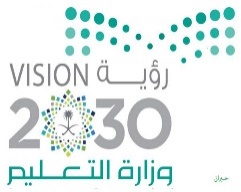 المادة: دراسات اجتماعية الصف: الرابع الفصل الدراسي: الثاني الإنتاج موارد بشرية التعليم موارد طبيعية انتاج التمور المواردالمجموعة ( أ )المجموعة ( ب ) 1) الجبل أرض واسعة قليلة الماء والنبات 2) الواحة كتلة صخرية مرتفعة ولها قمة 3) شبه الجزيرة ارض يابسة محاطة بالماء من جميع الجهات 4) الجزيرة أرض خصبة بها مزارع و أشجار  5) الصحراء  أرض يابسة محاطة بالماء من ثلاث جهات